1. Capture and process the SO (selecting REP01)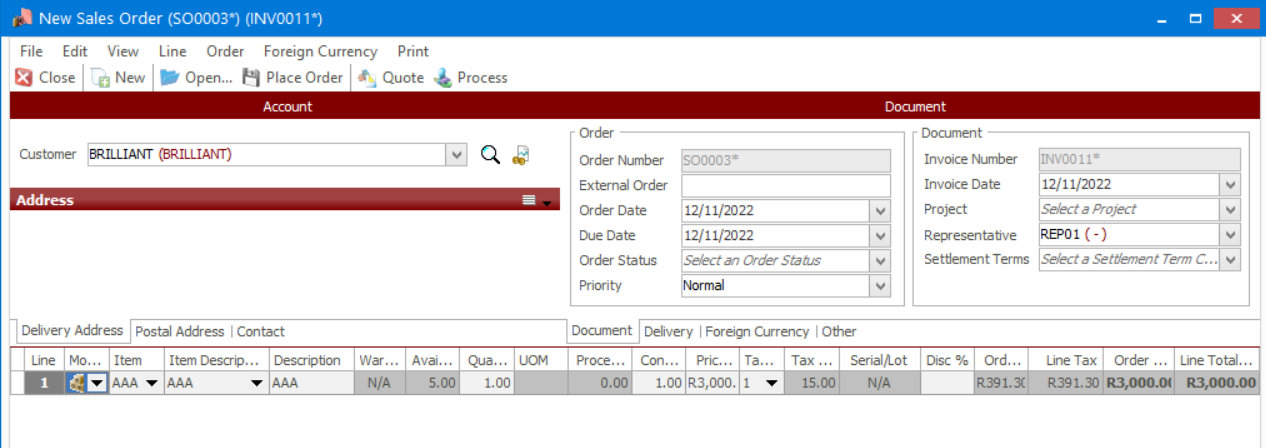 2. Go to Administration | Utilities | Change Document 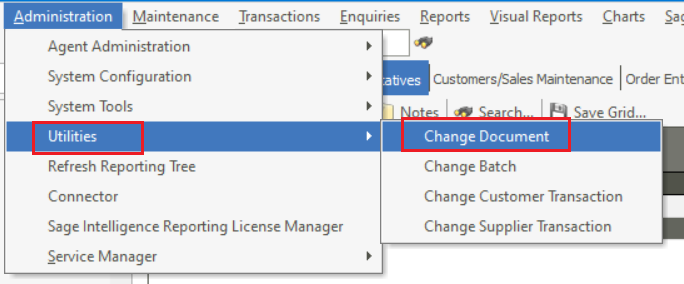 3. Find and select the Sales Order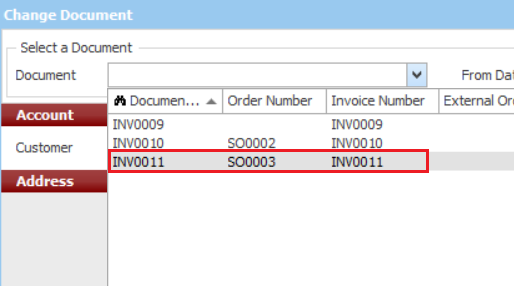 4. Change the Sales Rep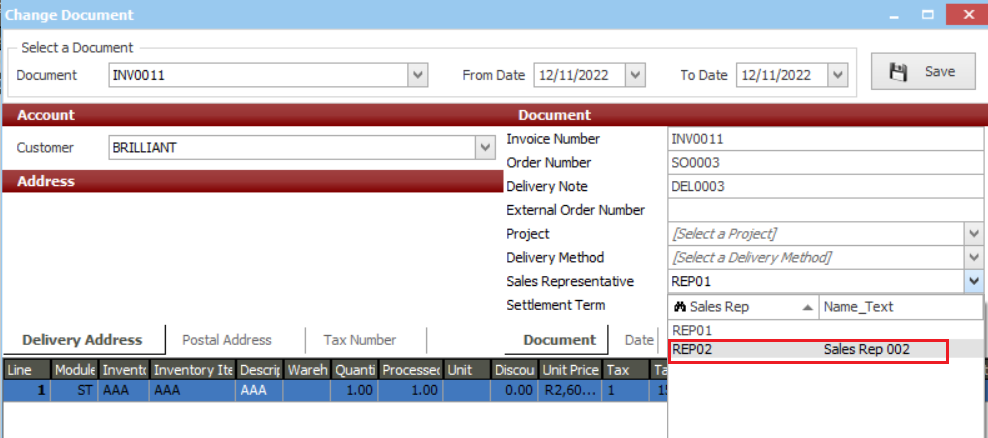 5. Click the Save button and then close the Utilities screen 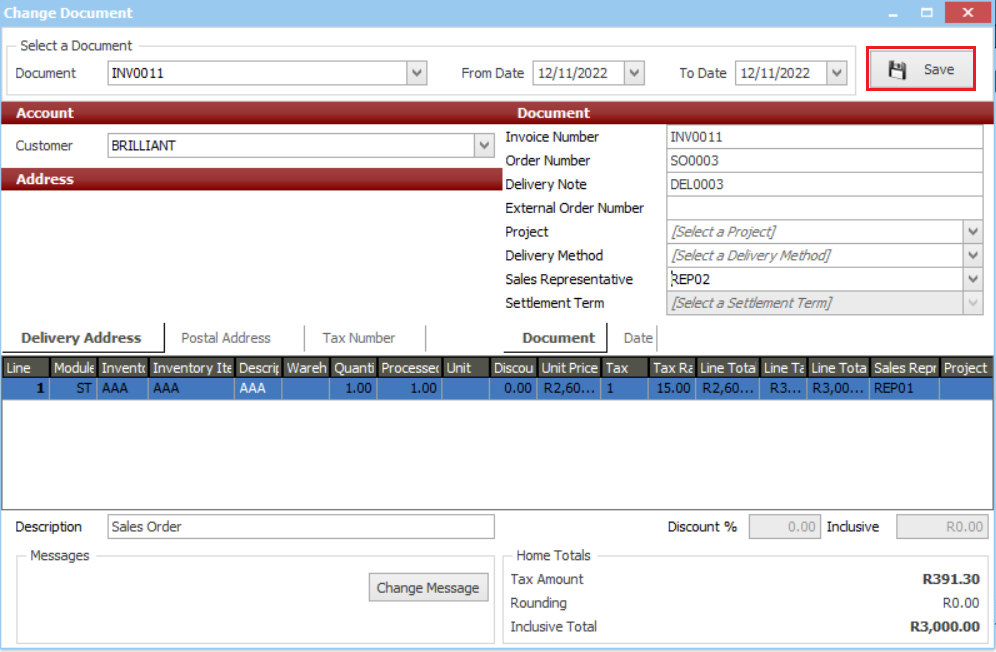 